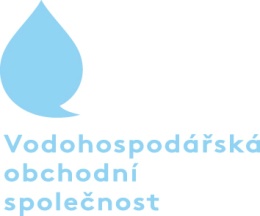 Vodné a stočné na Jičínsku vzroste Vodohospodářská a obchodní společnost a. s. zvýší od roku 2024 ceny vodného a stočného celkově o zhruba 10 %. K ceně se ještě připočítá nárůst DPH o 2 %. Zákazníci budou nově platit 106,34 Kč/m³, což je zhruba o 11,4 Kč za metr krychlový více než letos. V ceně se promítne především růst cen za energie, míra očekávané inflace a zvýšené DPH. Společnost chce i nadále držet vyrovnané hospodaření a investovat do obnovy své infrastruktury zhruba 70 mil. Kč.Představenstvo Vodohospodářské a obchodní společnosti a. s. rozhodlo dne          12. 12. 2023 o cenách za vodné a stočné pro příští rok. Vedení společnosti předložilo představenstvu předběžnou ekonomickou rozvahu, předpokládané výsledky hospodaření a vývoj nárůstu cen v následujícím roce. Na základě závěrů ekonomů tak rozhodlo představenstvo o zvýšení ceny. Vodné se zvýší o 10 %, zákazníci tak od nového roku zaplatí 54,94 Kč/m³. Stočné vzroste o 14 % na částku 51,40 Kč/m³. Dohromady tak budou zákazníci nově platit 106,34 Kč/m³ vč. DPH.Kalkulace cen vodného stočného na rok 2024 vycházela ze strategického plánu společnosti na roky 2024–2028. „Tento plán vznikal v době stále nejisté ekonomické situace, tudíž se nám hůře předpokládají nákladové položky. Co už ale nyní s jistotou víme, že nám markantně vzrostou ceny za energie. U dodavatele elektřiny nám skončila tříletá fixace, díky které jsme měli ceny velmi nízko. Nyní budeme elektřinu nakupovat za tzv. spotové ceny a očekáváme nárůst u silové energie zhruba o trojnásobek. Stát navíc avizoval nárůst až od 70 % u regulované složky. Obdobně tomu je u plynu. Meziročně to pro nás znamená zhruba o 20 mil. Kč více, což činí při 250milionovém obratu nárůst nákladů o téměř 8 %. I přes zvýšení ceny zůstává vodné a stočné mezi nejnižšími v celém Česku, “ vysvětluje rozhodnutí předseda představenstva VOS, a. s. a starosta města Jičína JUDr. Jan Malý.  Další vliv na nárůst ceny má také zvýšené DPH o 2 %. „Zde bychom rádi informovali odběratele, že od 1. ledna 2024 již nebude možné vystavovat faktury s 10% DPH. Z tohoto důvodu zákazníkům doporučujeme ještě v letošním roce zaplatit zálohu ve výši předpokládané spotřeby roku 2023 tak, aby minimalizovali dopad zvýšené DPH,“ upozorňuje obchodně-ekonomický náměstek Ing. Zbyněk Němec. V kalkulaci se počítá také s inflací, stále rostoucími cenami materiálů, služeb i nárůstem mezd. Na příjmové straně se však spotřeba vody víceméně nemění. Letos se mírně zvýšila oproti plánu spotřeba pitné vody, a to na 2 800 tis. m3. Objem stočného zůstal stejný na cca 2 900 tis. m3. „Dlouhodobým cílem společnosti je držet vyrovnané hospodaření a dále obnovovat infrastrukturu. Akcionáři si nevyplácí žádné dividendy a veškerý zisk jde zpět do investic. Zvýšení ceny tak reflektuje toto rozhodnutí. V posledních letech jsme hojně investovali, máme opravenu velkou část technických zařízení. Dle strategického plánu chceme postupně opravovat další rozvody i vodárenská zařízení,“ komentuje plány VOS, a. s. ředitel společnosti Ing. Richard Smutný. V příštím roce má VOS a. s. v plánu dát do oprav vodárenské infrastruktury a zařízení 63 mil. Kč, dalších 70 mil. Kč půjde do investic.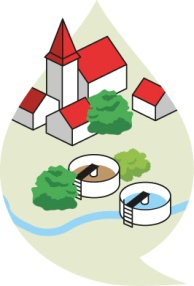 